Learning intention: To solve division problems.   Share 6 strawberries between the children. How many do they each get?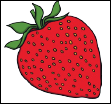 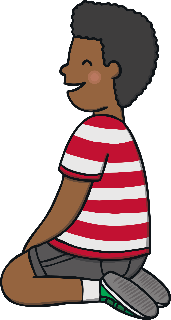 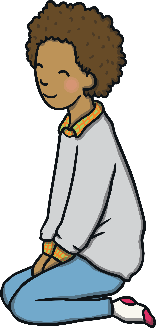 Share the 4 apples between the children. How many will they each get?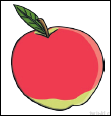 Share the 2 oranges between the children. How many will they each get?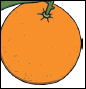 